Plastyka kl. VI                                                                                                      dnia, 04.11.20r.            Lekcja 10Temat: Perspektywa powietrzna i barwna.         Polecenia: 1. Wykonaj w wybranej technice plastycznej pracę z zastosowaniem perspektywy powietrznej lub barwnej.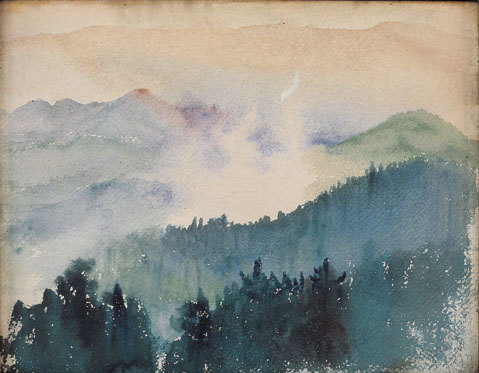 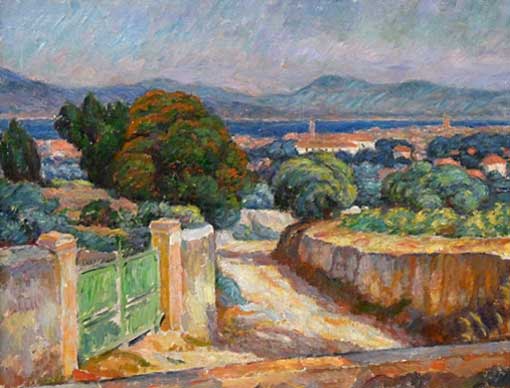                                                      Przykłady perspektywy powietrznej 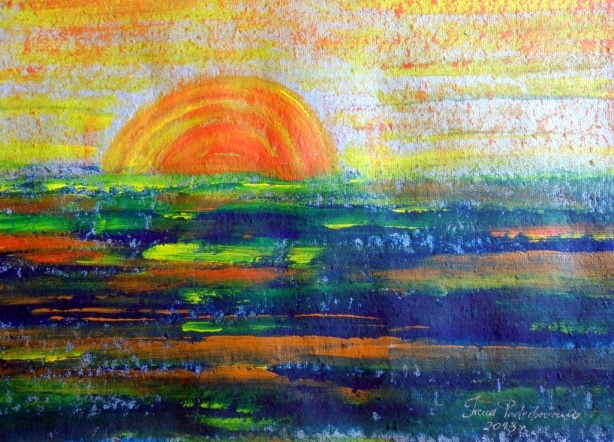 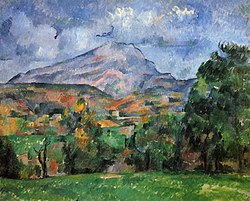                                      Przykłady perspektywy barwnej.